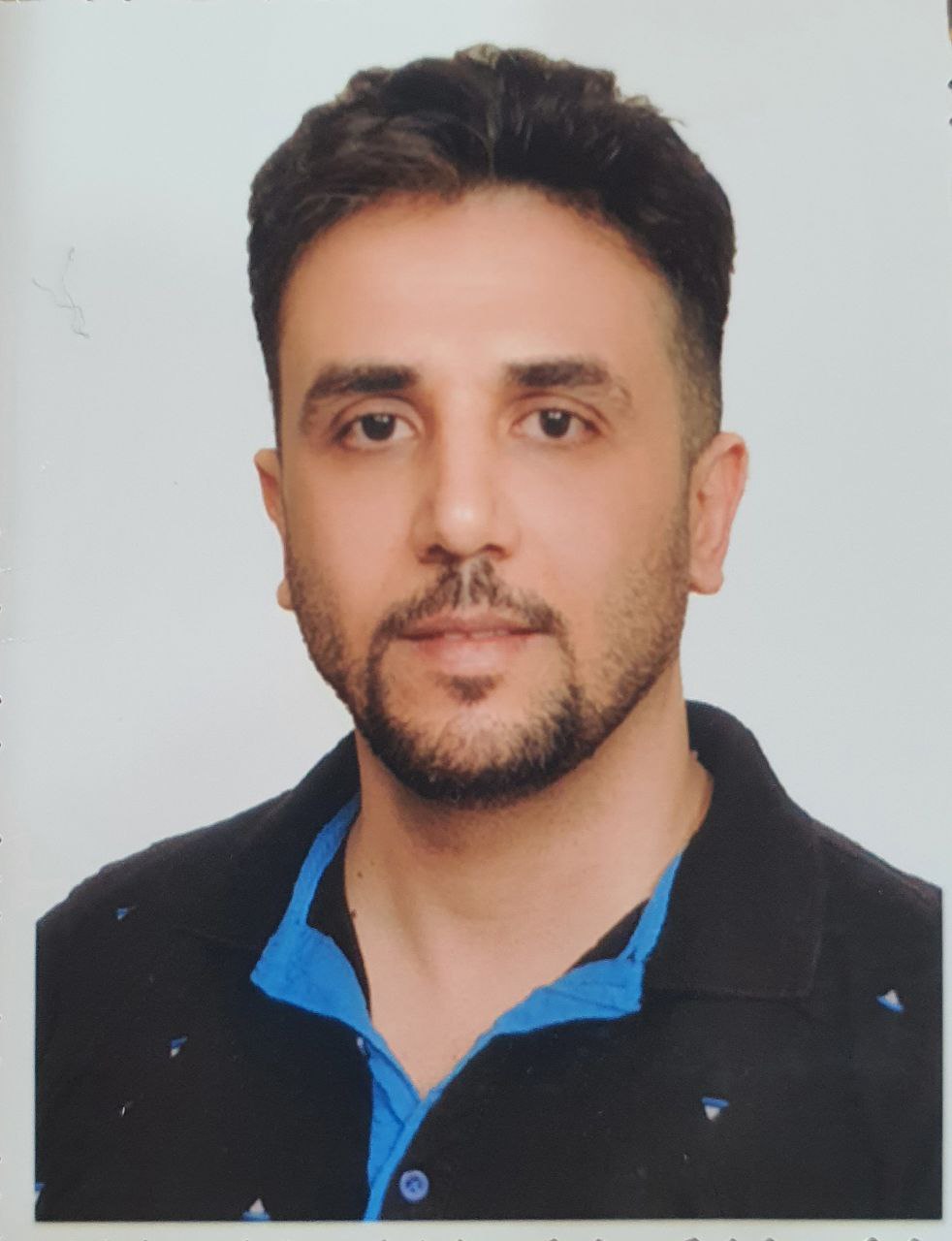 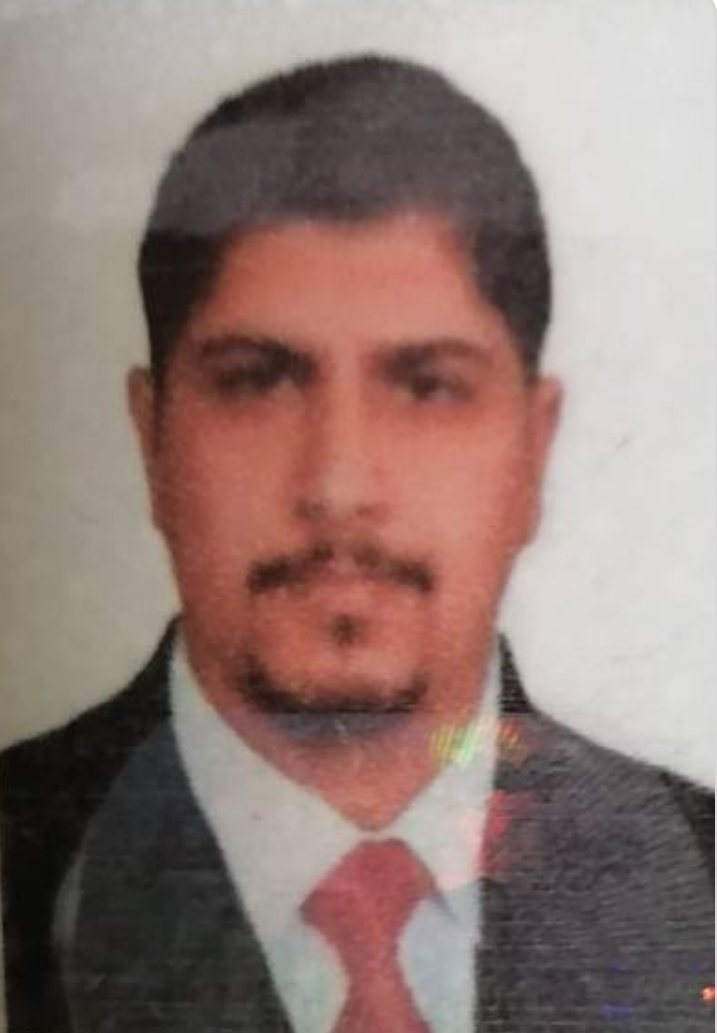 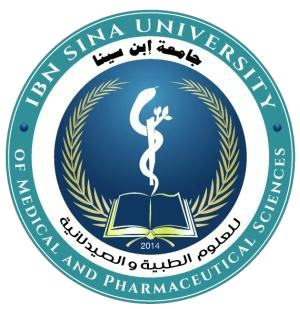  معلومات عامة   الشهادات اللغات والمهارات   الوظائف والمناصب الخبرات العملية العضوية في المؤسسات والجمعيات البحوث والمؤلفات المنشورة   الاســـــميراء احمد سعيد سعلوالمواليد6/12/1986الجنسيةعراقياللقب العلميمدرس دكتورالمنصبتدريسيالبريد الالكترونيbaraahmed1986@ibnsina.edu.iqالشهادةالدكتوراهالاختصاص العامالكيمياء الحياتيةالاختصاص الدقيقالكيمياء الحياتية الطبية1. اللغة العربية2. اللغة الأنكليزية3. استعمال برنامج Microsoft Excel ward,1. وزارة التعليم العالي والبحث العلمي / كلية الفارابي الجامعة / قسم علوم الحياة / تدريسي (2014-2023)2. وزارة التعليم العالي والبحث العلمي / كلية الفارابي الجامعة / قسم علوم الحياة / عضو اللجنة الامتحانية المركزية (2015-2020)3. وزارة التعليم العالي والبحث العلمي / كلية الفارابي الجامعة / قسم علوم الحياة/ عضو لجنة الغيابات (2019-2020)4.وزارة التعليم العالي والبحث العلمي / كلية الفارابي الجامعة / قسم علوم الحياة / عضو لجنة التعليم الألكتروني (2020-2022)5. وزارة التعليم العالي والبحث العلمي / كلية الفارابي الجامعة / قسم علوم الحياة / مسؤول ضمان الجودة (2018-2019)6.مسؤول مادة الكيمياء الحياتية والتحليلية والعضوية العملي والنظري / كلية الفارابي الجامعة / 2014-2022 في قسم علوم الحياة 7. • Enzyme-linked immunosorbent assay (ELISA) in India. • Polymerase chain reaction (PCR) in India • High liquid pressure chromatography (HPLC) in India. • Hematology in India. • Training in genomic and proteomics in India. • Immunohistochemistry (Ventana for cancer detection) in France. • Hormone analyzer (cobas e411) in Jordan. • Biochemistry analyzer (cobas c111, c311) in Jordan. • ECL technology (electro chemo immune lumensis) in Jordan.  • ISE technology (ion selective electrolyte) in Jordan. • International stander organization (ISO 17025) in university of technology .Biophysical & Biochemical Techniques: ● Chromatographic techniques ● Electrophoresis techniques ● Centrifugation techniques ● Immunological techniques ● Spectroscopic techniques ● Molecular biology ● Microbiological techniques1. لا يوجدCLONING OF LIPASE GENE ISOLATED FROM BACILLUS SUBTILIS 168 INTO THE E.COLI DH5Α HOST.1. The Study of Genetic Variations of Human Testis-Expressed Protein 101(TEX 101) and Hormonal Levels of Fertile and Infertile (Oligospermia) Men2. Lactate dehydrogenase C4 (LDH-C4) is essential for the sperm count and motility: A case-control study3.SCREENING FOR THE LEVEL OF SPECIFIC BIOCHEMICAL MARKERS IN THYROID DISORDERS4.SCREENING FOR THE LEVEL OF SPECIFIC BIOCHEMICAL MARKERS (GOT, GPT) IN BODYBUILDING ATHLETES IN A SPORT COURTS IN BAGHDAD.5.SCREENING FOR THE LEVEL OF SPECIFIC BIOCHEMICAL MARKERS (GOT, GPT) IN PEOPLE WHO ARE ADDICTED TO ALCOHOL6.